    ПРОЕКТ                                                             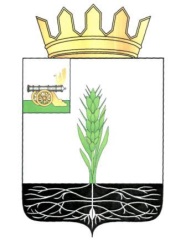 АДМИНИСТРАЦИЯ МУНИЦИПАЛЬНОГО ОБРАЗОВАНИЯ 
«ПОЧИНКОВСКИЙ  РАЙОН»  СМОЛЕНСКОЙ ОБЛАСТИП О С Т А Н О В Л Е Н И Е О внесении изменений в постановление Администрации муниципального образования «Починковский район» Смоленской области от 05.12.2013 №127  Администрация муниципального образования «Починковский район» Смоленской области п о с т а н о в л я е т:Внести в постановление Администрации муниципального образования «Починковский район» Смоленской области от 05.12.2013 №127 «Развитие дорожно-транспортного комплекса  муниципального образования «Починковский  район» Смоленской области» (в редакции постановлений Администрации муниципального образования «Починковский район» Смоленской области от 10.03.2015 №25, от 27.03.2015 №40, от 18.03.2016 №36, от 09.11.2016 №223, от 06.04.2017 №91, от 11.02.2020 №37-адм, от 06.08.2020 №137-адм, от 19.10.2020 №172-адм, от 21.10.2022 №131-адм) следующие изменения:В паспорте Программы:в разделе 1 «Основные положения» позицию «Период реализации» изложить в следующей редакции:«Этап I: 2014 – 2022годы;Этап II: 2023 – 2025 годы».В разделе 1 «Основные положения» позицию «Объемы финансового обеспечения за весь период реализации» изложить в следующей редакции:«Общий объем финансирования Муниципальной программы составляет 99 412,6 тыс. руб.: 2014 – 2022 годы – 78 634,6 тыс. руб., из них:- средства федерального,  областного бюджета – 34 695,0 тыс. руб.;- средства местного бюджета – 72 699,6 тыс. руб.;2023 год – 8 578,3 тыс. руб., из них:- средства федерального,  областного бюджета – 0,0 тыс. руб.;- средства местного бюджета– 8 578,3 тыс. руб.;2024 год – 8 735,5 тыс. руб., из них:- средства федерального,  областного бюджета – 0,0 тыс. руб.;- средства местного бюджета– 8 735,5 тыс. руб.;2025 год – 3 464,2 тыс. руб., из них:- средства федерального,  областного бюджета – 0,0 тыс. руб.;- средства местного бюджета– 3 464,2 тыс. руб.».2) Раздел 2 «Показатели муниципальной программы» изложить в следующей редакции:Раздел 4 «Финансовое обеспечение муниципальной программы» изложить в следующей редакции:В разделе 2 Программы:Показатели реализации комплекса процессных мероприятий паспорта комплекса процессных мероприятий «Обеспечение формирования безопасного поведения участников дорожного движения и предупреждение детского дорожно-транспортного травматизма» изложить в следующей редакции:Показатели реализации комплекса процессных мероприятий паспорта комплекса процессных мероприятий «Развитие сети автомобильных дорог общего пользования местного значения» изложить в следующей редакции:Показатели реализации комплекса процессных мероприятий паспорта комплекса процессных мероприятий «Совершенствование управления дорожным хозяйством» изложить в следующей редакции:Показатели реализации комплекса процессных мероприятий паспорта комплекса процессных мероприятий «Развитие пассажирского транспорта общего пользования местного значения на территории муниципального образования «Починковский район» Смоленской области» изложить в следующей редакции:Раздел 3 «Сведения о финансировании структурных элементов муниципальной программы «Развитие дорожно-транспортного комплекса  муниципального образования Починковский  район» Смоленской области» Программы изложить в следующей редакции:Глава муниципального образования «Починковский район» Смоленской области                                              А.В. Голубот№Наименование показателяЕдиница измеренияБазовое значение показателяПланируемое значение показателяПланируемое значение показателяПланируемое значение показателяНаименование показателяЕдиница измеренияБазовое значение показателяочередной финансовый год1-й год планового периода2-й год планового периода2022202320242025сокращение количества пострадавших и погибших в результате дорожно-транспортных происшествийчел.1100протяженность автомобильных дорог общего пользования местного значения, соответствующих нормативным требованиям к транспортно-эксплуатационным показателямкм1,90,51,51,5поддержание надлежащего технического состояния автомобильных дорог общего пользования местного значениякм94,294,294,294,2обеспечение транспортного обслуживания населения на внутримуниципальном сообщенииед12121212Источник финансового обеспеченияОбъем финансового обеспечения по годам реализации(тыс. рублей)Объем финансового обеспечения по годам реализации(тыс. рублей)Объем финансового обеспечения по годам реализации(тыс. рублей)Объем финансового обеспечения по годам реализации(тыс. рублей)Источник финансового обеспечениявсего2023 год2024 год2025 год12345В целом по муниципальной программе, в том числе:20 778,08 578,38 735,53 464,2средства федерального,  областного бюджета0,00,00,00,0средства местного бюджета20 778,08 578,38 735,53 464,2№ п/пНаименование показателя реализацииЕдиница измеренияБазовое значение показателя реализации (к очередному финансовому году)Планируемое значение показателя реализации на очередной финансовый год и плановый периодПланируемое значение показателя реализации на очередной финансовый год и плановый периодПланируемое значение показателя реализации на очередной финансовый год и плановый период№ п/пНаименование показателя реализацииЕдиница измеренияБазовое значение показателя реализации (к очередному финансовому году)2023 год2024 год2025 год12345671сокращение количества пострадавших и погибших в результате дорожно-транспортных происшествийчел.1100№ п/пНаименование показателя реализацииЕдиница измеренияБазовое значение показателя реализации (к очередному финансовому году) (к очередному финансовому году)Планируемое значение показателя реализации на очередной финансовый год и плановый периодПланируемое значение показателя реализации на очередной финансовый год и плановый периодПланируемое значение показателя реализации на очередной финансовый год и плановый период№ п/пНаименование показателя реализацииЕдиница измеренияБазовое значение показателя реализации (к очередному финансовому году) (к очередному финансовому году)2023 год2024 год2025 год12345671протяженность автомобильных дорог общего пользования местного значения, соответствующих нормативным требованиям к транспортно-эксплуатационным показателямкм1,90,51,51,5№ п/пНаименование показателя реализацииЕдиница измеренияБазовое значение показателя реализации (к очередному финансовому году) очередному финансовому году)Планируемое значение показателя реализации на очередной финансовый год и плановый периодПланируемое значение показателя реализации на очередной финансовый год и плановый периодПланируемое значение показателя реализации на очередной финансовый год и плановый период№ п/пНаименование показателя реализацииЕдиница измеренияБазовое значение показателя реализации (к очередному финансовому году) очередному финансовому году)2023 год2024 год2025 год12345671поддержание надлежащего технического состояния автомобильных дорог общего пользования местного значениякм94,294,294,294,2№ п/пНаименование показателя реализацииЕдиница измеренияБазовое значение показателя реализации (к очередному финансовому году)Планируемое значение показателя реализации на очередной финансовый год и плановый периодПланируемое значение показателя реализации на очередной финансовый год и плановый периодПланируемое значение показателя реализации на очередной финансовый год и плановый период№ п/пНаименование показателя реализацииЕдиница измеренияБазовое значение показателя реализации (к очередному финансовому году)2023 год2024 год2025 год12345671обеспечение транспортного обслуживания населения на внутримуниципальном сообщенииед.12121212№ п/пНаименованиеУчастник муниципальной программыИсточник финансового обеспечения (расшифровать)Объем средств на реализацию муниципальной программы на очередной финансовый год и плановый период (тыс. рублей)Объем средств на реализацию муниципальной программы на очередной финансовый год и плановый период (тыс. рублей)Объем средств на реализацию муниципальной программы на очередной финансовый год и плановый период (тыс. рублей)Объем средств на реализацию муниципальной программы на очередной финансовый год и плановый период (тыс. рублей)№ п/пНаименованиеУчастник муниципальной программыИсточник финансового обеспечения (расшифровать)всего2023 год2024 год2025 год123456781. Комплекс процессных мероприятий «Обеспечение формирования безопасного поведения участников дорожного движения и предупреждение детского дорожно-транспортного травматизма»1. Комплекс процессных мероприятий «Обеспечение формирования безопасного поведения участников дорожного движения и предупреждение детского дорожно-транспортного травматизма»1. Комплекс процессных мероприятий «Обеспечение формирования безопасного поведения участников дорожного движения и предупреждение детского дорожно-транспортного травматизма»1. Комплекс процессных мероприятий «Обеспечение формирования безопасного поведения участников дорожного движения и предупреждение детского дорожно-транспортного травматизма»1. Комплекс процессных мероприятий «Обеспечение формирования безопасного поведения участников дорожного движения и предупреждение детского дорожно-транспортного травматизма»1. Комплекс процессных мероприятий «Обеспечение формирования безопасного поведения участников дорожного движения и предупреждение детского дорожно-транспортного травматизма»1. Комплекс процессных мероприятий «Обеспечение формирования безопасного поведения участников дорожного движения и предупреждение детского дорожно-транспортного травматизма»1. Комплекс процессных мероприятий «Обеспечение формирования безопасного поведения участников дорожного движения и предупреждение детского дорожно-транспортного травматизма»1.1.реализация мероприятий по предупреждению детского дорожно-транспортного травматизмаАдминистрация муниципального образования «Починковский район»Смоленской областисредства федерального,  областного бюджета0,00,00,00,01.1.реализация мероприятий по предупреждению детского дорожно-транспортного травматизмаАдминистрация муниципального образования «Починковский район»Смоленской областисредства местного бюджета90,030,030,030,0Итого по комплексу процессных мероприятий «Обеспечение формирования безопасного поведения участников дорожного движения и предупреждение детского дорожно-транспортного травматизма»Итого по комплексу процессных мероприятий «Обеспечение формирования безопасного поведения участников дорожного движения и предупреждение детского дорожно-транспортного травматизма»Итого по комплексу процессных мероприятий «Обеспечение формирования безопасного поведения участников дорожного движения и предупреждение детского дорожно-транспортного травматизма»Всего90,030,030,030,0Итого по комплексу процессных мероприятий «Обеспечение формирования безопасного поведения участников дорожного движения и предупреждение детского дорожно-транспортного травматизма»Итого по комплексу процессных мероприятий «Обеспечение формирования безопасного поведения участников дорожного движения и предупреждение детского дорожно-транспортного травматизма»Итого по комплексу процессных мероприятий «Обеспечение формирования безопасного поведения участников дорожного движения и предупреждение детского дорожно-транспортного травматизма»средства федерального,  областного бюджета0,00,00,00,0Итого по комплексу процессных мероприятий «Обеспечение формирования безопасного поведения участников дорожного движения и предупреждение детского дорожно-транспортного травматизма»Итого по комплексу процессных мероприятий «Обеспечение формирования безопасного поведения участников дорожного движения и предупреждение детского дорожно-транспортного травматизма»Итого по комплексу процессных мероприятий «Обеспечение формирования безопасного поведения участников дорожного движения и предупреждение детского дорожно-транспортного травматизма»средства местного бюджета90,030,030,030,02. Комплекс процессных мероприятий «Развитие сети автомобильных дорог общего пользования местного значения»2. Комплекс процессных мероприятий «Развитие сети автомобильных дорог общего пользования местного значения»2. Комплекс процессных мероприятий «Развитие сети автомобильных дорог общего пользования местного значения»2. Комплекс процессных мероприятий «Развитие сети автомобильных дорог общего пользования местного значения»2. Комплекс процессных мероприятий «Развитие сети автомобильных дорог общего пользования местного значения»2. Комплекс процессных мероприятий «Развитие сети автомобильных дорог общего пользования местного значения»2. Комплекс процессных мероприятий «Развитие сети автомобильных дорог общего пользования местного значения»2. Комплекс процессных мероприятий «Развитие сети автомобильных дорог общего пользования местного значения»2.1.Расходы на проектирование, строительство, реконструкции, капитальному ремонту и ремонту автомобильных дорог общего пользования местного значенияАдминистрация муниципального образования «Починковский район»Смоленской областисредства федерального,  областного бюджета0,00,00,00,02.1.Расходы на проектирование, строительство, реконструкции, капитальному ремонту и ремонту автомобильных дорог общего пользования местного значенияАдминистрация муниципального образования «Починковский район»Смоленской областисредства местного бюджета0,00,00,00,0Итого по комплексу процессных мероприятий «Развитие сети автомобильных дорог общего пользования местного значения»Итого по комплексу процессных мероприятий «Развитие сети автомобильных дорог общего пользования местного значения»Итого по комплексу процессных мероприятий «Развитие сети автомобильных дорог общего пользования местного значения»Всего0,00,00,00,0Итого по комплексу процессных мероприятий «Развитие сети автомобильных дорог общего пользования местного значения»Итого по комплексу процессных мероприятий «Развитие сети автомобильных дорог общего пользования местного значения»Итого по комплексу процессных мероприятий «Развитие сети автомобильных дорог общего пользования местного значения»средства федерального,  областного бюджета0,00,00,00,0Итого по комплексу процессных мероприятий «Развитие сети автомобильных дорог общего пользования местного значения»Итого по комплексу процессных мероприятий «Развитие сети автомобильных дорог общего пользования местного значения»Итого по комплексу процессных мероприятий «Развитие сети автомобильных дорог общего пользования местного значения»средства местного бюджета0,00,00,00,0Комплекс процессных мероприятий «Совершенствование управления дорожным хозяйством»Комплекс процессных мероприятий «Совершенствование управления дорожным хозяйством»Комплекс процессных мероприятий «Совершенствование управления дорожным хозяйством»Комплекс процессных мероприятий «Совершенствование управления дорожным хозяйством»Комплекс процессных мероприятий «Совершенствование управления дорожным хозяйством»Комплекс процессных мероприятий «Совершенствование управления дорожным хозяйством»Комплекс процессных мероприятий «Совершенствование управления дорожным хозяйством»Комплекс процессных мероприятий «Совершенствование управления дорожным хозяйством»3.1Расходы на ремонт автомобильных дорог общего пользования местного значения и дорожных сооружений, являющихся их технологической частью (искусственных дорожных сооружений)Администрация муниципального образования «Починковский район»Смоленской областисредства федерального,  областного бюджета0,00,00,00,03.1Расходы на ремонт автомобильных дорог общего пользования местного значения и дорожных сооружений, являющихся их технологической частью (искусственных дорожных сооружений)Администрация муниципального образования «Починковский район»Смоленской областисредства местного бюджета0,00,00,00,03.2Расходы на содержание автомобильных дорог общего пользования местного значения и дорожных сооружений, являющихся их технологической частью (искусственных дорожных сооружений)Администрация муниципального образования «Починковский район»Смоленской областисредства федерального,  областного бюджета0,00,00,00,03.2Расходы на содержание автомобильных дорог общего пользования местного значения и дорожных сооружений, являющихся их технологической частью (искусственных дорожных сооружений)Администрация муниципального образования «Починковский район»Смоленской областисредства местного бюджета9 802,03 105,33 262,53 434,2Итого по комплексу процессных мероприятий «Совершенствование управления дорожным хозяйством»Итого по комплексу процессных мероприятий «Совершенствование управления дорожным хозяйством»Итого по комплексу процессных мероприятий «Совершенствование управления дорожным хозяйством»Всего9 802,03 105,33 262,53 434,2Итого по комплексу процессных мероприятий «Совершенствование управления дорожным хозяйством»Итого по комплексу процессных мероприятий «Совершенствование управления дорожным хозяйством»Итого по комплексу процессных мероприятий «Совершенствование управления дорожным хозяйством»средства федерального,  областного бюджета0,00,00,00,0Итого по комплексу процессных мероприятий «Совершенствование управления дорожным хозяйством»Итого по комплексу процессных мероприятий «Совершенствование управления дорожным хозяйством»Итого по комплексу процессных мероприятий «Совершенствование управления дорожным хозяйством»средства местного бюджета9 802,03 105,33 262,53 434,24. Комплекс процессных мероприятий «Развитие пассажирского транспорта общего пользования местного значения на территории муниципального образования «Починковский район» Смоленской области»4. Комплекс процессных мероприятий «Развитие пассажирского транспорта общего пользования местного значения на территории муниципального образования «Починковский район» Смоленской области»4. Комплекс процессных мероприятий «Развитие пассажирского транспорта общего пользования местного значения на территории муниципального образования «Починковский район» Смоленской области»4. Комплекс процессных мероприятий «Развитие пассажирского транспорта общего пользования местного значения на территории муниципального образования «Починковский район» Смоленской области»4. Комплекс процессных мероприятий «Развитие пассажирского транспорта общего пользования местного значения на территории муниципального образования «Починковский район» Смоленской области»4. Комплекс процессных мероприятий «Развитие пассажирского транспорта общего пользования местного значения на территории муниципального образования «Починковский район» Смоленской области»4. Комплекс процессных мероприятий «Развитие пассажирского транспорта общего пользования местного значения на территории муниципального образования «Починковский район» Смоленской области»4. Комплекс процессных мероприятий «Развитие пассажирского транспорта общего пользования местного значения на территории муниципального образования «Починковский район» Смоленской области»4.1Расходы на обеспечение транспортного обслуживания населения на внутримуниципальном сообщенииАдминистрация муниципального образования «Починковский район»Смоленской областисредства федерального,  областного бюджета0,00,00,00,04.1Расходы на обеспечение транспортного обслуживания населения на внутримуниципальном сообщенииАдминистрация муниципального образования «Починковский район»Смоленской областисредства местного бюджета10 886,05 443,05 443,00,0Итого по комплексу процессных мероприятий «Развитие пассажирского транспорта общего пользования местного значения на территории муниципального образования «Починковский район» Смоленской области»Итого по комплексу процессных мероприятий «Развитие пассажирского транспорта общего пользования местного значения на территории муниципального образования «Починковский район» Смоленской области»Итого по комплексу процессных мероприятий «Развитие пассажирского транспорта общего пользования местного значения на территории муниципального образования «Починковский район» Смоленской области»Всего10 886,05 443,05 443,00,0Итого по комплексу процессных мероприятий «Развитие пассажирского транспорта общего пользования местного значения на территории муниципального образования «Починковский район» Смоленской области»Итого по комплексу процессных мероприятий «Развитие пассажирского транспорта общего пользования местного значения на территории муниципального образования «Починковский район» Смоленской области»Итого по комплексу процессных мероприятий «Развитие пассажирского транспорта общего пользования местного значения на территории муниципального образования «Починковский район» Смоленской области»средства федерального,  областного бюджета0,00,00,00,0Итого по комплексу процессных мероприятий «Развитие пассажирского транспорта общего пользования местного значения на территории муниципального образования «Починковский район» Смоленской области»Итого по комплексу процессных мероприятий «Развитие пассажирского транспорта общего пользования местного значения на территории муниципального образования «Починковский район» Смоленской области»Итого по комплексу процессных мероприятий «Развитие пассажирского транспорта общего пользования местного значения на территории муниципального образования «Починковский район» Смоленской области»средства местного бюджета10 886,05 443,05 443,00,0Всего по муниципальной программе Всего по муниципальной программе Всего по муниципальной программе Всего20 778,08 578,38 735,53 464,2Всего по муниципальной программе Всего по муниципальной программе Всего по муниципальной программе средства федерального,  областного бюджета0,00,00,00,0Всего по муниципальной программе Всего по муниципальной программе Всего по муниципальной программе средства местного бюджета20 778,08 578,38 735,53 464,2